LISTE DE CONTRÔLE DE L'EXAMEN DE LA CONCEPTION DE L'ARCHITECTURE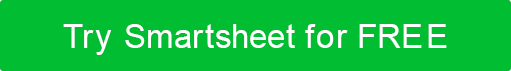 STATUTÉLÉMENT DE CONCEPTIONAPPROUVÉ PARDATE D'APPROBATIONCOMMENTAIRESSITE PLANPLAN DE CONSTRUCTIONPlans de construction terminésDocumentation des élévations terminée (y compris tous les murs extérieurs)Relation des ouvertures dans les bâtiments: Les caractéristiques telles que les balcons, les baies, les porches, les entrées couvertes, les structures aériennes, les auvents, les changements dans la façade du bâtiment et l'alignement de la ligne de toit qui fournissent un relief d'ombre sont documentées et leurs relations sont expliquées. Spécifications extérieures détailléesSTATUTÉLÉMENT DE CONCEPTIONAPPROUVÉ PARDATE D'APPROBATIONCOMMENTAIRESCOMMENTAIRESPLAN PAYSAGERIndique l'emplacement et la taille des plantesDétaillez l'un des éléments suivants : – Monticules/bermes – Nivellement et drainage – Caractéristiques de l'eau – Clôtures – Lumières extérieures autoportantes – Allées – PasserellesCARRÉSSTATUTÉLÉMENT DE CONCEPTIONAPPROUVÉ PARDATE D'APPROBATIONCOMMENTAIRESEXIGENCES EN MATIÈRE DE HAUTEURFINITIONS EXTÉRIEURESMatériau du document (stuc, pierre, brique, revêtement en fibrociment ou revêtement en bois)Tout le métal utilisé est peint pour correspondre ou se fondre avec les métaux environnants et les matériaux de toitureLes murs sont peintsCouleur du revêtement d'accentuationCouleur de fenêtre / garnitureCouleur du garage / porte d'entréeMAÇONNERIEDocuments documentésLe matériau doit envelopper un minimum de 3 pieds autour de tous les coins extérieursCouleur de maçonnerieSTATUTÉLÉMENT DE CONCEPTIONAPPROUVÉ PARDATE D'APPROBATIONCOMMENTAIRESCADRES DE FENÊTRE + PORTECadres en bois et vinyleFabricant et couleurLes grandes extrémités de pignon comprennent des projections ou des renfoncements (pas seulement des fenêtres)TOITGOUTTIÈRES + DESCENTES PLUVIALESConçu comme une caractéristique architecturale continueLes gouttières et les descentes pluviales exposées sont colorées pour s'adapter à d'autres styles et couleursSTATUTÉLÉMENT DE CONCEPTIONAPPROUVÉ PARDATE D'APPROBATIONCOMMENTAIRESCLÔTURENe doit pas dépasser une hauteur de 6 piedsLa conception et l'emplacement ont été approuvés à l'avanceLa clôture se trouve à l'intérieur des limites du solDÉTAIL DE L'AMÉNAGEMENT PAYSAGERL'aménagement paysager sera installé dans les 30 jours suivant l'achèvement de la maison.Système de gicleursL'aménagement paysager est installé pour couvrir 100% de la propriétéL'aménagement paysager ne dépasse pas les limites du terrain (sur les trottoirs et les routes)Gazon installé sur toutes les zones non désignées comme lits de plantation ou emplacements d'arbresExigences minimales en matière de plantationSTATUTÉLÉMENT DE CONCEPTIONAPPROUVÉ PARDATE D'APPROBATIONCOMMENTAIRESÉCLAIRAGE EXTÉRIEURGARAGESLes portes de garage sont lambrisséesUtilisation de portes de garage individuelles requises pour toute baie de plus de 20' de largeurGénéralement, les portes de garage ne doivent pas dépasser 10' de hauteurLa finition intérieure doit être scotchée, poncée et peinteLa taille répond aux exigences de conceptionWindows encouragéDÉMENTITous les articles, modèles ou informations fournis par Smartsheet sur le site Web sont fournis à titre de référence uniquement. Bien que nous nous efforcions de maintenir les informations à jour et correctes, nous ne faisons aucune déclaration ou garantie d'aucune sorte, expresse ou implicite, quant à l'exhaustivité, l'exactitude, la fiabilité, la pertinence ou la disponibilité en ce qui concerne le site Web ou les informations, articles, modèles ou graphiques connexes contenus sur le site Web. Toute confiance que vous accordez à ces informations est donc strictement à vos propres risques.